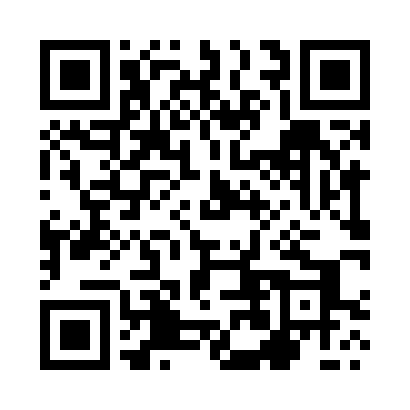 Prayer times for Sowiagora, PolandWed 1 May 2024 - Fri 31 May 2024High Latitude Method: Angle Based RulePrayer Calculation Method: Muslim World LeagueAsar Calculation Method: HanafiPrayer times provided by https://www.salahtimes.comDateDayFajrSunriseDhuhrAsrMaghribIsha1Wed2:445:2412:546:028:2410:522Thu2:415:2212:546:038:2610:553Fri2:405:2012:536:048:2810:594Sat2:405:1812:536:058:3010:595Sun2:395:1612:536:068:3111:006Mon2:385:1412:536:078:3311:017Tue2:375:1312:536:088:3511:018Wed2:365:1112:536:098:3611:029Thu2:365:0912:536:108:3811:0310Fri2:355:0712:536:118:4011:0311Sat2:345:0612:536:128:4111:0412Sun2:345:0412:536:138:4311:0513Mon2:335:0212:536:148:4511:0614Tue2:325:0112:536:158:4611:0615Wed2:324:5912:536:168:4811:0716Thu2:314:5812:536:178:4911:0817Fri2:304:5612:536:188:5111:0818Sat2:304:5512:536:198:5211:0919Sun2:294:5312:536:208:5411:1020Mon2:294:5212:536:218:5511:1021Tue2:284:5012:536:228:5711:1122Wed2:284:4912:536:228:5811:1223Thu2:274:4812:536:239:0011:1224Fri2:274:4712:546:249:0111:1325Sat2:274:4512:546:259:0211:1426Sun2:264:4412:546:269:0411:1427Mon2:264:4312:546:269:0511:1528Tue2:254:4212:546:279:0611:1629Wed2:254:4112:546:289:0811:1630Thu2:254:4012:546:299:0911:1731Fri2:254:3912:546:299:1011:17